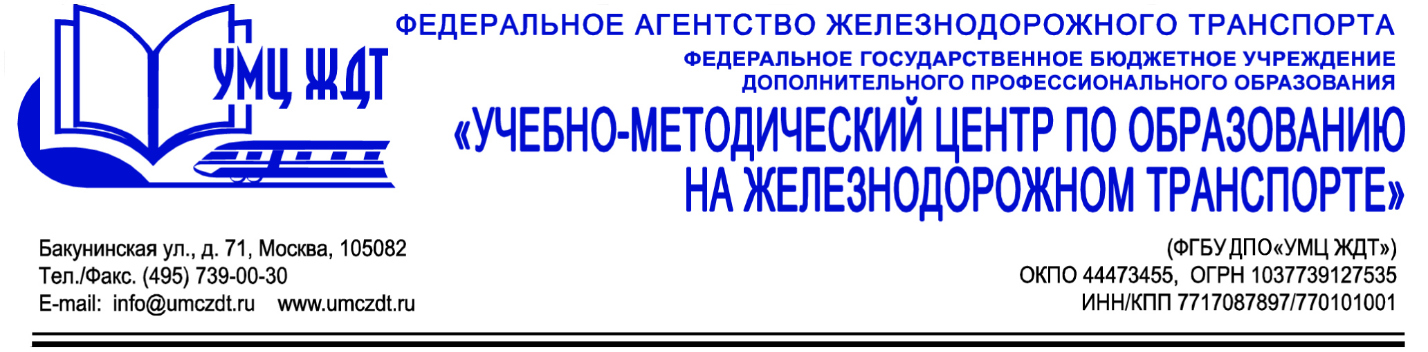 Учебный пландополнительной профессиональной программы (повышение квалификации) «Система организации учебно-воспитательной деятельности отделений профессиональных образовательных организаций: реалии и перспективы»Учебный план программы включает в себя: 3 учебных дисциплины, итоговую аттестацию, рассчитан на 32 часа, из них лекции - 20 часов, практические занятия - 12 часов. № п/пНаименованиеучебной дисциплинывсего часовв том числев том числеФорма аттестации№ п/пНаименованиеучебной дисциплинывсего часовлекциипрактич.занятияФорма аттестации1.Нормативное сопровождение учебно-воспитательной работы образовательных организаций СПО642зачет2.Учебно-воспитательный процесс как единство воспитания и обучения16106зачет3.Современные воспитательные технологии862зачетИтоговая аттестация2-2зачетВсего322012